All. 4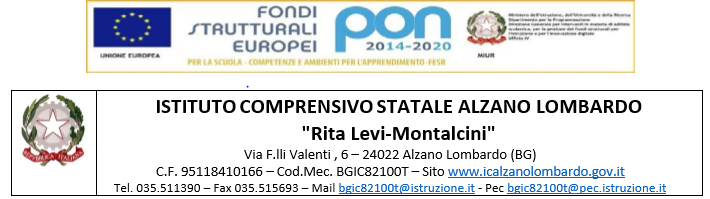 N° Protocollo ________________Alla cortese attenzione delDirigente ScolasticoOGGETTO: consegna documentazione relativa alla certificazione D.S.A.I sottoscritti ………………………………………………………………………………………… in relazione all’iscrizione del/la proprio/a figlio/a ……………………………………..  alla classe …………. .scuola (barrare la scelta) InfanziaPrimariaSecondaria di primo gradoconsegnano, in copia, la documentazione relativa alla certificazione, fornita da ................................................................................................................................................ per l‛attestazione di Disturbi Specifici di Apprendimento.A seguito di tale referto diagnostico,I GENITORI CHIEDONOche siano posti in essere gli accorgimenti compensativi e dispensativi indicati dalle vigente normativa;che la certificazione fornita, da ritenersi un dato sensibile sottoposto alla legge sulla Privacy e soggetto alle forme di garanzia obbligate da tale legge, sia  utilizzata solo per gli scopi relativi all’organizzazione del percorso didattico educativo e resa accessibile solo ai Docenti che formano il Consiglio della classe/Team/Sezione frequentata da nostro/o figlio/a, alle referenti per i D.S.A. dell’Istituto e alla Dirigenza.L’ISTITUTO COMPRENSIVO DI ALZANO CHIEDEa tutte le famiglie di offrire alla scuola informazione e collaborazione.Una stretta cooperazione tra insegnanti, famiglia e l'equipe degli specialisti dei DSA è indispensabile e prevede atteggiamento di ascolto, accoglienza, sostegno, scambio di esperienze e informazioni. L’adeguata informazione permette agli insegnanti di prendere e mantenere i contatti con Servizi e/o Specialisti per riceverne informazioni e indicazioni competenti e sempre aggiornate, in relazione ad un settore in costante e veloce evoluzione.Distinti saluti……………………………………………. ……………………………………………. …………… li ………………………